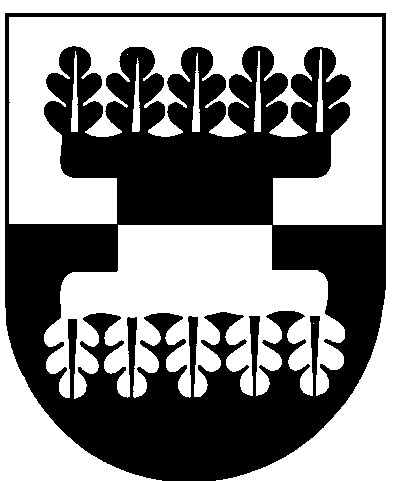 ŠILALĖS RAJONO SAVIVALDYBĖSMERASPOTVARKISDĖL ŠILALĖS RAJONO SAVIVALDYBĖS PADĖKOS DIENOS NOMINACIJŲ SKYRIMO2017 m. gruodžio 13 d.  Nr. T3-105Šilalė	Vadovaudamasis Lietuvos Respublikos vietos savivaldos įstatymo 20 straipsnio 4 dalimi ir atsižvelgdamas į Šilalės rajono savivaldybės mero 2017 m. gruodžio 11 d. potvarkį Nr.T3-104 „Dėl Šilalės rajono savivaldybės padėkos dienos apdovanojimų atrankos darbo grupės sudarymo“ sudarytos darbo grupės 2017 m. gruodžio 13 d. protokolą Nr. T24-51(11.2),		n o m i n u o j u  2017 m. gruodžio 21 d., per Šilalės rajono savivaldybės padėkos dieną, „Pagarbos lašu“:	1.  Gintautą Macevičių, VšĮ Šilalės rajono ligoninės gydytoją neurologą, už sveikatos sistemos tobulinimą ir atsidavimą savo profesijai;	2   Vaclovą Rimkų (po mirties) už Lietuvos pensininkų sąjungos „Bočiai“ Šilalės rajono bendrijos telkimą ir aktyvinimą, bendruomeniškumo sklaidą ir svarų indėlį į senjorų kultūrinį ir pažintinį gyvenimą;	3.   Rasą Sadauskytę,  Tauragės apskrities vyriausiojo policijos komisariato Šilalės rajono policijos  komisariato Veiklos skyriaus vyresniąją tyrėją (bendruomenės pareigūnę), už saugios gyvenamosios aplinkos kūrimą Šilalės rajone ir iniciatyvą organizuojant prevencinius, teisinio švietimo ir sąmoningumo didinimo  susitikimus;	4.  Vaclovą Vaitiekų, aktyvų Pajūrio miestelio bendruomenės narį, už vietos gyventojųpilietiškumo  ugdymą ir sėkmingą  darbą  integruojant  pagyvenusius,  neįgalius  žmones  ir daugiavaikes šeimas į visuomeninį gyvenimą.	Šis potvarkis gali būti skundžiamas Lietuvos Respublikos administracinių bylų teisenos įstatymo nustatyta tvarka.Meras                                                                                                                            Jonas Gudauskas SUDERINTA  Administracijos direktorius  Raimundas Vaitiekus  2017-12-ParengėPersonalo ir ūkio skyriaus priimamojo sekretorėSimona Grikšaitė  2017-12-SUDERINTATeisės ir viešosios tvarkos skyriaus vedėjaSilva Paulikienė2017-12-SUDERINTATeisės ir viešosios tvarkos skyriaus kalbos tvarkytojaAldona Špečkauskienė2017-12-